Publicado en Ciudad de México el 21/08/2017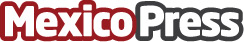 T2O Academy Day con los alumnos del Tec de MonterreyLa agencia de marketing digital T2O media México, creó su primer T2O Academy Day, una mañana de pláticas y dinámicas con loa alumnos de LEM y LMC del Tecnológico de Monterrey Campus Ciudad de MéxicoDatos de contacto:T2O media MéxicoNota de prensa publicada en: https://www.mexicopress.com.mx/t2o-academy-day-con-los-alumnos-del-tec-de Categorías: Nacional Educación Marketing http://www.mexicopress.com.mx